         International Jubilee 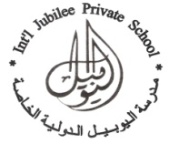                 Private School2017 – 2018 School Supply List (Grade3)         International Jubilee                 Private School2017 – 2018 School Supply List (Grade3)4 A4 Notebook (as Portfolio) 100 pages (Non – Wired) 1 A4 Notebook (as Portfolio) 120 pages (Non – Wired) 2 Normal Notebooks 80 pages (1 Line, Non – Wired)1Plastic File5 glue sticks1 scale (30 cm – Plastic)2 pack sticky notes1 4 – oz bottle school glue2 large boxes of facial tissue (do not label for 1 Term)Antibacterial wipes.(All the time with the student)Hand Sanitizer. (All the time with the student) 2 packs of Pleistocene.صلصال1 box sandwich – sized zipper bags (do not label)1 pack A4 colored Paper(do not label)1 Pack A4 White paper(do not labelWhite board Markers and eraser (Dry erase)please noteLabel all supplies (except those marked as do not label) with student’s name using permanent marker.Send supplies in, on the first day of school. Specialists may require additional school supplies after school begins.الرجاء إرسال هذه الأدوات في أول يوم للدراسة وشكرا لتعاونكم.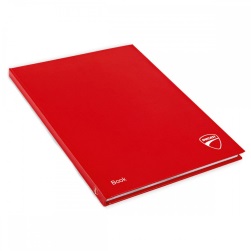 4 bA4 Notebook (as Portfolio) 100 pages (Non – Wired) 1 A4 Notebook (as Portfolio) 120 pages (Non – Wired) 2 Normal Notebooks 80 pages (1 Line, Non – Wired)1 Plastic File5 glue sticks1 scale (30 cm – Plastic)2 pack sticky notes1 4 – oz bottle school glue2 large boxes of facial tissue (do not label for 1 Term)Antibacterial wipes.(All the time with the student)Hand Sanitizer. (All the time with the student) 2 packs of Pleistocene.صلصال1 box sandwich – sized zipper bags (do not label)1 pack A4 colored Paper(do not label)1 Pack A4 White paper(do not labelWhite board Markers and eraser (Dry erase)please noteLabel all supplies (except those marked as do not label) with student’s name using permanent marker.Send supplies in, on the first day of school. Specialists may require additional school supplies after school begins.الرجاء إرسال هذه الأدوات في أول يوم للدراسة وشكرا لتعاونكم.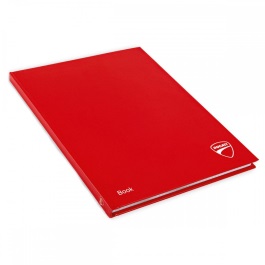 